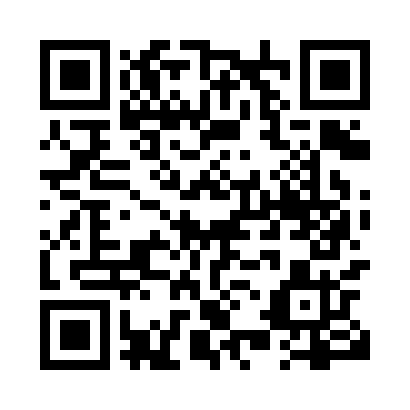 Prayer times for Polson Park, Ontario, CanadaMon 1 Jul 2024 - Wed 31 Jul 2024High Latitude Method: Angle Based RulePrayer Calculation Method: Islamic Society of North AmericaAsar Calculation Method: HanafiPrayer times provided by https://www.salahtimes.comDateDayFajrSunriseDhuhrAsrMaghribIsha1Mon3:355:271:106:318:5310:452Tue3:365:271:106:318:5310:453Wed3:375:281:116:308:5310:444Thu3:385:281:116:308:5310:435Fri3:395:291:116:308:5210:436Sat3:405:301:116:308:5210:427Sun3:415:311:116:308:5210:418Mon3:425:311:116:308:5110:409Tue3:435:321:116:308:5110:3910Wed3:445:331:126:308:5010:3811Thu3:465:341:126:298:5010:3712Fri3:475:341:126:298:4910:3613Sat3:485:351:126:298:4810:3514Sun3:505:361:126:288:4810:3415Mon3:515:371:126:288:4710:3316Tue3:525:381:126:288:4610:3217Wed3:545:391:126:278:4510:3018Thu3:555:401:126:278:4510:2919Fri3:575:411:136:268:4410:2820Sat3:585:421:136:268:4310:2621Sun4:005:431:136:268:4210:2522Mon4:015:441:136:258:4110:2323Tue4:035:451:136:248:4010:2224Wed4:045:461:136:248:3910:2025Thu4:065:471:136:238:3810:1926Fri4:075:481:136:238:3710:1727Sat4:095:491:136:228:3610:1528Sun4:115:501:136:218:3510:1429Mon4:125:511:136:218:3410:1230Tue4:145:521:136:208:3210:1031Wed4:155:531:126:198:3110:09